Erfolgreicher Ausbildungsabschluss bei Hettich:43 Auszubildende an den deutschen Standorten freigesprochen37 technische und zwei kaufmännische Auszubildende haben ihre Berufsausbildung bei Hettich erfolgreich abgeschlossen. Weiterhin haben vier duale Studenten ihr Studium beendet. Corona-bedingt erfolgte die Gratulation wie im Jahr 2021 auf kreative Weise.Flexibilität, Eigendisziplin und Durchhaltevermögen – das waren die notwendigen Soft Skills der Absolventen in ihrem letzten und sehr besonderen Ausbildungsjahr 2022. „Wir sind stolz, dass unsere Auszubildenden ihre Prüfung so erfolgreich bestanden haben. Trotz erschwerter Ausbildungsbedingungen haben sie ihre Lernzeit gut umgesetzt und sich nicht von ihrem Ziel abbringen lassen“, erklärt Dirk Bartz, Ausbildungsleiter bei Hettich. „Danke auch an alle Fachausbilder, die mit ihrem Engagement und ihrer kompetenten Unterstützung die jungen Menschen in den letzten Jahren begleitet und letztendlich für diese qualifizierte Ausbildung gesorgt haben.“41 Absolventen werden ihre berufliche Laufbahn bei Hettich fortsetzen, die anderen Auszubildenden orientieren sich neu. Vier duale Studierende nehmen eine Tätigkeit als Ingenieure bei Hettich auf. Hettich gratuliert den Abschlussjahrgängen 2021 und 2022Da die traditionelle Freisprechungsfeier gemeinsam mit den Ausbildern aufgrund der Corona-Maßnahmen nicht stattfinden konnte, hat sich das Ausbildungsteam etwas Besonderes überlegt: Alle Absolventen bekamen ein kleines Überraschungspaket nach Hause geschickt. Komplettiert wurde die Gratulation für Ostwestfalen durch eine Videobotschaft des Ausbildungsteams mit persönlichen Wünschen für die jungen Menschen. Ein besonderer Glückwunsch ging an Patricia Wehmann (Industriekauffrau mit EU-Kompetenz), Michelle Störmer (Zerspanungsmechanikerin) und Lasse Klipker (Verfahrensmechaniker Beschichtungstechnik), die ihre Prüfung mit der Bestnote „sehr gut“ bestanden haben.Ab Juni bewerben für den Ausbildungsstart 2023 Die Hettich Unternehmensgruppe bildet in zahlreichen Berufsbildern aus – vor allem im technischen Bereich. Aktuell zählt die Gruppe 170 Auszubildende in 15 Ausbildungsberufen und zwei dualen Studiengängen. Die Bewerbungsphase für den Ausbildungsstart 2023 läuft ab Mitte Juni an. Um einen Einblick in die Ausbildungswelt bei Hettich zu bekommen, können Interessierte am 1. und 2. April Hettichs Berufsinfotage „Ausbildung Live @Hettich“ im Ausbildungszentrum in Kirchlengern besuchen. Anmeldungen sind unter folgendem Link möglich: https://ausbildung.hettich.com/.Ihre Ausbildung haben Anfang 2022 erfolgreich abgeschlossen: Absolventinnen und Absolventen der Ausbildung in
Kirchlengern
Lukas Arnold, IndustriemechanikerJan Barein, WerkzeugmechanikerJan Breder, Elektroniker für BetriebstechnikFelix Bünger, IndustriemechanikerDenis Eisner, Verfahrensmechaniker BeschichtungstechnikRobin Fast, IndustriemechanikerSimon Harre, SteuerungstechnikerKevin Hausauer, IndustriemechanikerJonas Heer, Maschinen- und AnlagenführerKevin Ilic, Elektroniker für BetriebstechnikLasse Klipker, Verfahrensmechaniker BeschichtungstechnikHenrik Klußmann, SteuerungstechnikerJannis Kögel, IndustriemechanikerMaurice-Pascal Koprek, Maschinen- und AnlagenführerDeyk Ladage, WerkzeugmechanikerNiclas Lehbrink, IndustriemechanikerMoritz Mangholz, IndustriemechanikerFlorian Meerhoff, Elektroniker für BetriebstechnikNico Neugebauer, Fachkraft für LagerlogistikRobin Ottensmeier, IndustriemechanikerWilli Richert, IndustriemechanikerThomas Rogalski, MechatronikerMoses Schröder, IndustriemechanikerChristian Seibel, IndustriemechanikerMichelle Störmer, ZerspanungsmechanikerinJohanna Sudbrack, Elektronikerin für BetriebstechnikMichael Tissen, IndustriemechanikerJannes Wedel, IndustriemechanikerPatricia Wehmann, Industriekauffrau mit EU-KompetenzJonny Wiens, IndustriemechanikerAbsolventen des Bachelor of EngineeringMarkus Niermann, Bachelor of EngineeringMattes Niewöhner, Bachelor of EngineeringMalte Bendix Paysen, Bachelor of EngineeringMaximilian Weber, Bachelor of EngineeringStandort BerlinSteven Rubinski, MechatronikerChristopher Mund, WerkzeugmechanikerRoman Wiese, WerkzeugmechanikerStandort BalingenOkan Saglam, WerkzeugmechanikerStandort FrankenbergNick Arnold, Werkzeugmechaniker Thomas Hoffmann, Mechatroniker			Jan-Dustin Kühn, Verfahrensmechaniker 		 Paula Sopie Michel, Mechatronikerin		Christin Riedesel, Verfahrensmechanikerin	 Folgendes Bildmaterial steht auf www.hettich.com zum Download bereit: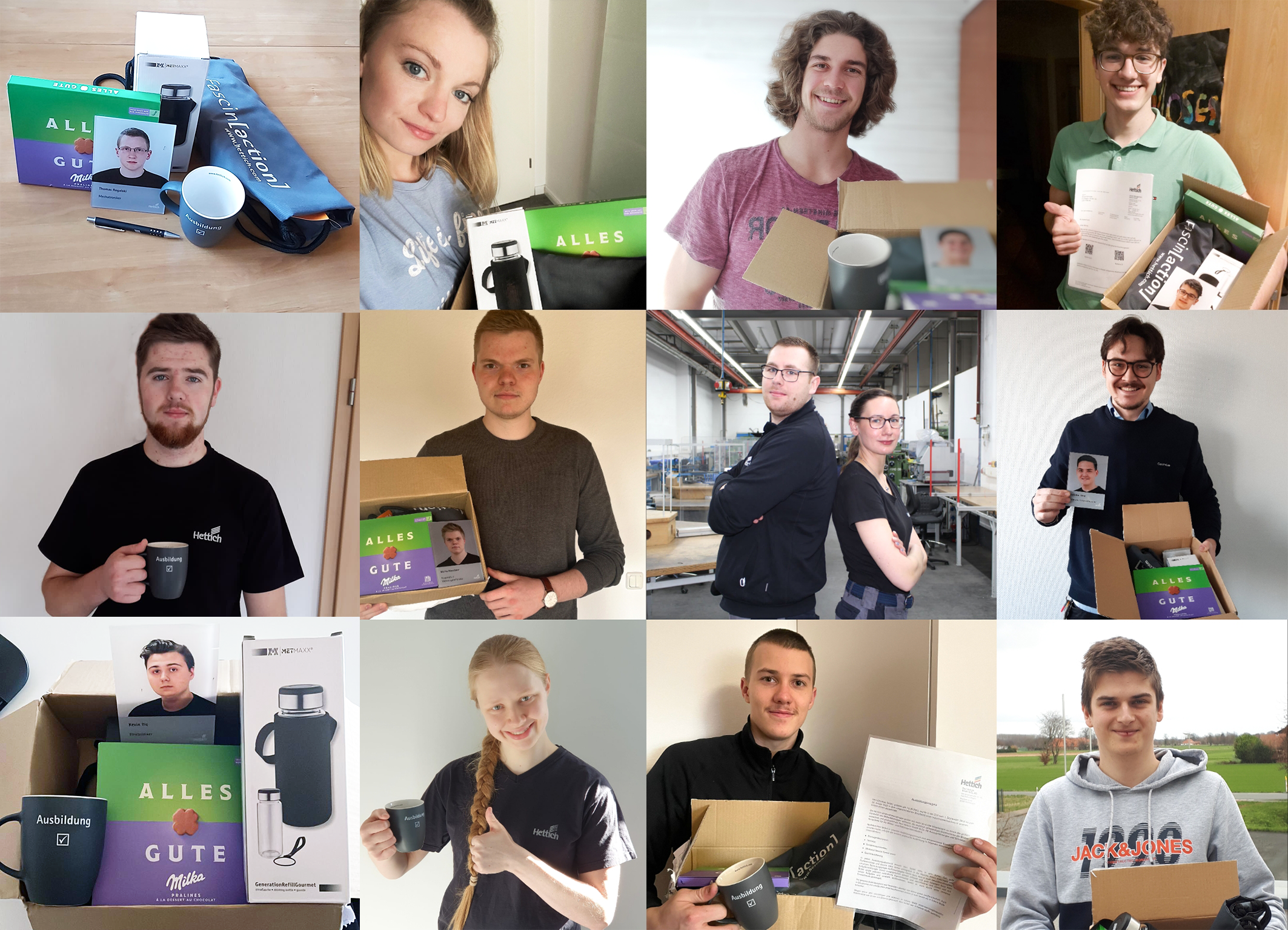 142022_aHettich-Absolventen freuen sich über ihren Abschluss und präsentieren ihre Überraschungspakete. Foto: HettichÜber HettichDas Unternehmen Hettich wurde 1888 gegründet und ist heute einer der weltweit größten und erfolgreichsten Hersteller von Möbelbeschlägen. Mehr als 7.400 Mitarbeiterinnen und Mitarbeiter in fast 80 Ländern arbeiten gemeinsam für das Ziel, intelligente Technik für Möbel zu entwickeln. Damit begeistert Hettich Menschen in aller Welt und ist ein wertvoller Partner für Möbelindustrie, Handel und Handwerk. Die Marke Hettich steht für konsequente Werte: Für Qualität und Innovation. Für Zuverlässigkeit und Kundennähe. Trotz seiner Größe und internationalen Bedeutung ist Hettich ein Familienunternehmen geblieben. Unabhängig von Investoren wird die Unternehmenszukunft frei, menschlich und nachhaltig gestaltet. www.hettich.com